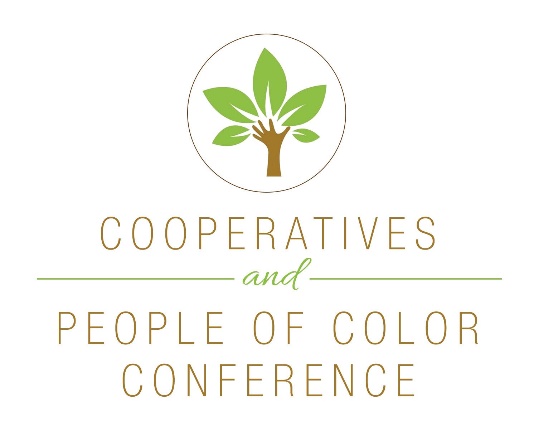 Friday, October 20, 2017 9:00 –  9:15 am	Welcome and Introductions	Deb Trocha, Executive Director, ICDC				Imhotep Adisa, Executive Director, Kheprw Institute				Invocation 9:15 – 10:15 am	Dr. Jessica Gordon NembhardAuthor of Collective Courage: A History of African American Cooperative Economic Thought and Practice 10:15 - 10:30 am	Break10:30 - 11:30 am	Iya'falola H. Omobola				Founder and Co-Director, Cooperation Jackson11:30 - 12:30 pm	Lunch12:30 -   1:30 pm	Malik Yakini				Founder and the Executive Director, Detroit Black Community 				Food Security Network (DBCFSN) 1:30 –  2:30 pm	Sohnie Black, Community Organizer, Fund for Democratic 				Communities (F4DC) 2:30 –  2:45 pm	Break 2:45 –  3:45 pm	Heiny Maldonado, Executive Director, Fuerza Laboral								Raul Figueroa, Community Organizer, Fuerza Laboral 3:45 –  4:00 pm	Wrap-up			Benediction 5:30 –  8:30 pm	Reception			Kheprw Insitute, 3549 Boulevard Place